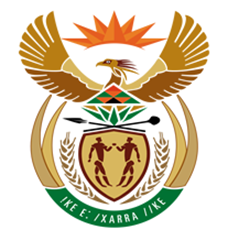 NATIONAL ASSEMBLYQUESTION FOR WRITTEN REPLYQUESTION NUMBER: 1431 [NW1732E]DATE OF PUBLICATION: 2 JUNE 20171531.	Mr D J Maynier (DA) to ask the Minister of Finance:Whether the Financial Intelligence Centre referred any cases to law enforcement agencies (a) in each of the past six financial years and (b) since 1 April 2017; if so, what is the total number of cases that were referred to (i) law enforcement agencies and (ii) each law enforcement agency in each of the specified financial years?				NW1732EREPLY:The Financial Intelligence Centre refers information (financial intelligence) for investigation to law enforcement (SAPS), the tax authority, security services and regulators on an ongoing basis as part of the FICs regular function as envisaged in section 40 of the Financial Intelligence Centre Act 38 of 2001, as amended.The FIC provides statistical information about its referrals in each of its Annual Reports.Since the commencement of the 2011/2012 financial year until 31 March 2017 the FIC referred at least 5,230 financial intelligence reports to various bodies as defined in section 40 (1) of the FIC Act for investigation.Of the 5,230 referrals stated above, 733 were disseminated for investigation to the law enforcement authorities - i.e. the South African Police Services (SAPS), inclusive of the Directorate of Priority Crime Investigation (DPCI) and the Crime Intelligence Division (CI).Year on year statistics are tabulated below:End.YearTotal referred To law enforcementTo law enforcement2011/20127611081082012/20138832002002013/201488364642014/201587061612015/201651189892016/20171,3222112112017/2018 (April, May)492121Total5,2795,279754